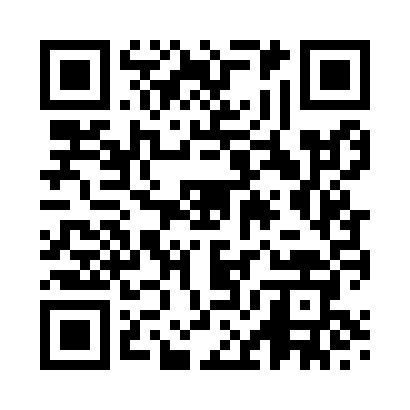 Prayer times for Assington, Suffolk, UKWed 1 May 2024 - Fri 31 May 2024High Latitude Method: Angle Based RulePrayer Calculation Method: Islamic Society of North AmericaAsar Calculation Method: HanafiPrayer times provided by https://www.salahtimes.comDateDayFajrSunriseDhuhrAsrMaghribIsha1Wed3:275:2612:546:028:2210:222Thu3:245:2412:546:038:2410:253Fri3:215:2212:546:048:2610:274Sat3:185:2112:536:058:2710:305Sun3:155:1912:536:068:2910:336Mon3:125:1712:536:078:3110:367Tue3:095:1512:536:088:3210:398Wed3:065:1312:536:098:3410:429Thu3:035:1212:536:108:3510:4410Fri3:025:1012:536:118:3710:4511Sat3:015:0812:536:118:3910:4612Sun3:005:0712:536:128:4010:4713Mon2:595:0512:536:138:4210:4814Tue2:595:0412:536:148:4310:4815Wed2:585:0212:536:158:4510:4916Thu2:575:0112:536:168:4610:5017Fri2:564:5912:536:178:4810:5118Sat2:564:5812:536:188:4910:5119Sun2:554:5612:536:198:5110:5220Mon2:544:5512:536:198:5210:5321Tue2:544:5412:536:208:5410:5422Wed2:534:5312:536:218:5510:5423Thu2:534:5112:546:228:5610:5524Fri2:524:5012:546:238:5810:5625Sat2:524:4912:546:248:5910:5726Sun2:514:4812:546:249:0010:5727Mon2:514:4712:546:259:0210:5828Tue2:504:4612:546:269:0310:5929Wed2:504:4512:546:269:0410:5930Thu2:494:4412:546:279:0511:0031Fri2:494:4312:556:289:0611:01